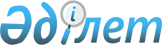 Об определении мест для размещения агитационных печатных материалов и предоставлении кандидатам помещений для встреч с избирателями
					
			Утративший силу
			
			
		
					Постановление акимата Егиндыкольского района Акмолинской области от 22 февраля 2011 года № А-2/47. Зарегистрировано Управлением юстиции Егиндыкольского района Акмолинской области 1 марта 2011 года № 1-8-109. Утратило силу постановлением акимата Егиндыкольского района Акмолинской области от 16 июня 2015 года № а-6/115      Сноска. Утратило силу постановлением акимата Егиндыкольского района Акмолинской области от 16.06.2015 № а-6/115 (вводится в действие со дня официального опубликования).

      В соответствии с Конституционным Законом Республики Казахстан от 28 сентября 1995 года «О выборах в Республике Казахстан», Законом Республики Казахстан от 23 января 2001 года «О местном государственном управлении и самоуправлении в Республике Казахстан», акимат Егиндыкольского района ПОСТАНОВЛЯЕТ:



      1. Определить совместно с Егиндыкольской районной избирательной комиссией места для размещения агитационных печатных материалов согласно приложению 1.



      2. Предоставить кандидатам на договорной основе помещения для встреч с избирателями согласно приложению 2.



      3. Контроль за исполнением настоящего постановления возложить на заместителя акима района Искакову Ж.С.



      4. Настоящее постановление вступает в силу со дня государственной регистрации в Департаменте юстиции Акмолинской области и вводится в действие со дня официального опубликования.      Аким Егиндыкольского района               Б.Султанов      СОГЛАСОВАНО      Главный врач государственного

      коммунального казенного предприятия

      «Егиндыкольская центральная

      районная больница» при управлении

      здравоохранения Акмолинской области        Т.Д.Ахмедов

Приложение 1 к постановлению

акимата Егиндыкольского района

от 22 февраля 2011 года № а-2/47 Места для размещения агитационных печатных материалов

Приложение 2 к постановлению

акимата Егиндыкольского района

от 22 февраля 2011 года № а-2/47 Помещения, предоставляемые кандидатам на договорной

основе для встреч с избирателями
					© 2012. РГП на ПХВ «Институт законодательства и правовой информации Республики Казахстан» Министерства юстиции Республики Казахстан
				№ п/пМеста для размещения агитационных печатных материалов 1Село Абай, улица Школьная 2, щит у здания государственного учреждения «Абайская основная школа» отдела образования Егиндыкольского района.2Село Полтавское, улица Центральная 16, щит у здания государственного учреждения «Алакольская средняя школа» отдела образования Егиндыкольского района.3Село Коркем, улица Коркем 17, щит у здания государственного учреждения «Куркемская основная школа» отдела образования Егиндыкольского района.4Село Бауманское, улица Школьная 1, щит у здания государственного учреждения «Бауманская средняя школа» отдела образования Егиндыкольского района. 5Село Буревестник, улица Мадениет 42, щит у здания государственного учреждения «Буревестникская начальная школа» отдела образования Егиндыкольского района.6Село Егиндыколь, улица Победы, 11, щит у здания государственного коммунального казенного предприятия «Егиндыкольский районный Дом культуры» при отделе культуры и развития языков Егиндыкольского района.7Село Егиндыколь, улица Джамбула 20, щит у здания государственного коммунального казенного предприятия «Егиндыкольская центральная районная больница» при управлении здравоохранения Акмолинской области.8Село Жалманкулак, улица Ленина 12, щит у здания государственного учреждения «Жалманкулакская начальная школа» отдела образования Егиндыкольского района.9Село Жулдыз, щит в центре села.10Село Коржинколь, улица Школьная 1, щит у здания государственного учреждения «Днепропетровская средняя школа» отдела образования Егиндыкольского района.11Село Спиридоновка, улица Горького 8, щит у здания государственного учреждения «Армавирская средняя школа» отдела образования Егиндыкольского района.12Село Узынколь, улица Школьная 3, щит у здания государственного учреждения «Ушаковская средняя школа» отдела образования Егиндыкольского района.13Село Тоганас, улица имени Ыбрая Алтынсарина 41, щит у здания государственного учреждения «Жанаконусская основная школа» отдела образования Егиндыкольского района.№ п/пПомещения, предоставляемые кандидатам на договорной основе

для встреч с избирателями1Село Абай, фойе государственного учреждения «Абайская основная школа» отдела образования Егиндыкольского района, улица Школьная 22Село Полтавское, зал Алакольского сельского клуба государственного коммунального казенного предприятия «Егиндыкольский районный Дом культуры» при отделе культуры и развития языков Егиндыкольского района, переулок Ружинского 7 3Село Коркем, фойе государственного учреждения «Коркемская основная школа» отдела образования Егиндыкольского района, улица Коркем 174Село Бауманское, актовый зал государственного учреждения «Бауманская средняя школа» отдела образования Егиндыкольского района, улица Школьная 1 5Село Буревестник, зал Буревестникской сельской библиотеки, улица Мадениет 446Село Егиндыколь, зал государственного коммунального казенного предприятия «Егиндыкольский районный Дом культуры» при отделе культуры и развития языков Егиндыкольского района, улица Победа,117Село Жалманкулак, кабинет № 3 государственного учреждения «Жалманкулакская начальная школа» отдела образования Егиндыкольского района, улица Ленина 128Село Жулдыз, кабинет № 3 государственного учреждения «Жалманкулакская начальная школа» отдела образования Егиндыкольского района, улица Ленина 129Село Коржинколь, кабинет № 3 государственного учреждения «Днепропетровская средняя школа» отдела образования Егиндыкольского района, улица Школьная 110Село Спиридоновка, кабинет № 4 государственного учреждения «Армавирская средняя школа» отдела образования Егиндыкольского района, улица Горького 811Село Узынколь, фойе государственного учреждения «Ушаковская средняя школа» отдела образования Егиндыкольского района, улица Школьная 312Село Тоганас, зал Жанаконусской сельской библиотеки, улица имени Ыбрая Алтынсарина 42